Victory Tae Kwon Do Academywww.victroytkdcenter.comPROMOTION TEST APPLICATION	     (Current Belt: __________)Do Not Write Below This LineTESTING INFORMATIONQuestion: What is 7 Home Rules #6?Answer: Tae Kwon Do Students will not interrupt Adult                Conversation, Sir!** Fill out the Basic Information at the Top ** Provide the Answer to the Question** Circle or Highlight the Testing DateName:DOB: Email Address:Email Address:Cell Phone Number:Cell Phone Number:Remarks: Remarks: Physical and Technical AspectsA   B   C       Basic Punch 1, 2, & 6Pass/ FailPhysical and Technical AspectsPhysical and Technical AspectsA   B   C       Kicking CombinationPhysical and Technical Aspects(Round House Kick & Back Side Kick)Physical and Technical AspectsA   B   C       Breaking   (Back Side Kick)Physical and Technical AspectsA   B   C       Work OutPhysical and Technical Aspects                   (Jumping Jack, Push up & Sit up x 10)Physical and Technical AspectsA   B   C       Extra Point             Physical and Technical Aspects               (Horse Riding Stance, Punch Position)Mental and Moral AspectsA   B   C       FocusMental and Moral AspectsA   B   C       DisciplineMental and Moral AspectsA   B   C       Ki Hap Mental and Moral AspectsA   B   C       QuestionOverall A   B   C       General RemarksTESTING DATE & TIMESOct 28th  (Wed) @ 5:00pmOrOct 29th (Thurs) @ 5:30pmTESTING FEE$50 (Online Testing Only)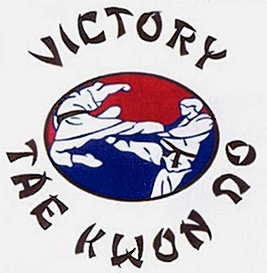 